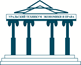 Автономная некоммерческая организация дополнительного профессионального образования «Уральский университет управления, экономики и права»(АНО ДПО «УУУЭиП»)Основная программа профессионального обучения–программа профессиональной подготовки по профессииКонтролер-кассирЕкатеринбург, 2024 г.Программа профессионального обучения по профессии  контролер-кассирразработана на основе Федерального государственного образовательного стандарта среднего профессионального образования по профессии  100701.01 38.01.02 продавец, контролер-кассир.Организация-разработчик: Автономная некоммерческая организация дополнительного профессионального образования «Уральский университет управления, экономики и права»Программа рекомендована к использованию при подготовке рабочей профессии «Контролер-кассир» для лиц, ранее не имевших профессии рабочего, без изменения уровня образования.СодержаниеПаспорт программы профессиональной подготовкиОбщие положения1.1. Нормативная правовая основа разработки программы профессиональной подготовки:- Федеральный закон от 29.12.2012 г. № 273-ФЗ «Об образовании в Российской Федерации»;- Приказ Министерства образования и науки РФ от 18.04.2013 г. № 292 «Об утверждении порядка организации и осуществления образовательной деятельности по основным программам профессионального обучения»;- Приказ Министерства образования и науки РФ от 02.07.2013 г. № 513 «Об утверждении перечня рабочих, должностей служащих, по которым осуществляется профессиональное обучение (в ред. приказов Министерства образования и науки РФ от 16.12.2013 г. № 1348, от 28.03.2014 № 244).1.2. Термины, определения и используемые сокращенияВ программе используются следующие термины и их определения: Компетенция – способность применять знания, умения, личностные качества и практический опыт для успешной деятельности в определенной области. Профессиональный модуль – часть основной профессиональной образовательной программы, имеющая определённую логическую завершённость по отношению к планируемым результатам подготовки, и предназначенная для освоения профессиональных компетенций в рамках каждого из основных видов профессиональной деятельности. Основные виды профессиональной деятельности – профессиональные функции, каждая из которых обладает относительной автономностью и определена работодателем как необходимый компонент содержания основной профессиональной образовательной программы. Результаты подготовки – освоенные компетенции и умения, усвоенные знания, обеспечивающие соответствующую квалификацию и уровень образования. Учебный (профессиональный) цикл – совокупность дисциплин (модулей), обеспечивающих усвоение знаний, умений и формирование компетенций в соответствующей сфере профессиональной деятельности. ПМ – профессиональный модуль; ПК – профессиональная компетенция. ОП - общепрофессиональные дисциплины. Требования к поступающимТребований к уровню образования не предъявляется. Квалификационная характеристика выпускникаВыпускник должен быть готов к профессиональной деятельности в качестве контролера-кассира 3 разряда. Нормативный срок освоения программыНормативный срок освоения программы 516  часов.Форма освоения программы профессиональной подготовки: очная.2. Требования к результатам освоения программыРезультатом освоения программы профессиональной подготовки является овладение обучающимися следующего вида профессиональной деятельности:продажа непродовольственных товаров;продажа продовольственных товаров;работа на контрольно-кассовой технике и расчеты с покупателями. ТРЕБОВАНИЯ К РЕЗУЛЬТАТАМ ОСВОЕНИЯ ПРОГРАММЫ ПОДГОТОВКИ КВАЛИФИЦИРОВАННЫХ РАБОЧИХ, СЛУЖАЩИХ  Выпускник, освоивший ППКРС, должен обладать общими компетенциями, включающими в себя способность: ОК 1. Понимать сущность и социальную значимость будущей профессии, проявлять к ней устойчивый интерес. ОК 2. Организовывать собственную деятельность, исходя из цели и способов ее достижения, определенных руководителем. ОК 3. Анализировать рабочую ситуацию, осуществлять текущий и итоговый контроль, оценку и коррекцию собственной деятельности, нести ответственность за результаты своей работы. ОК 4. Осуществлять поиск информации, необходимой для эффективного выполнения профессиональных задач. ОК 5. Использовать информационно-коммуникационные технологии в профессиональной деятельности. ОК 6. Работать в команде, эффективно общаться с коллегами, руководством, клиентами.ОК 7. Соблюдать правила реализации товаров в соответствии с действующими санитарными нормами и правилами, стандартами и Правилами продажи товаров.ОК 8. Исполнять воинскую обязанность , в том числе с применением полученных профессиональных знаний (для юношей). Работа на контрольно-кассовой технике и расчеты с покупателями, в том числе профессиональными  компетенциями:Выпускник, освоивший ППКРС, должен обладать профессиональными компетенциями:ПК 1.1. Проверять качество, комплектность, количественные характеристики непродовольственных товаров. ПК 1.2. Осуществлять подготовку, размещение товаров в торговом зале и выкладку на торгово-технологическом оборудовании. ПК 1.3. Обслуживать покупателей и предоставлять достоверную информацию о качестве, потребительских свойствах товаров, требованиях безопасности их эксплуатации. ПК 1.4. Осуществлять контроль за сохранностью товарно-материальных ценностей. 5.2.2. Продажа продовольственных товаров. ПК 2.1. Осуществлять приемку товаров и контроль за наличием необходимых сопроводительных документов на поступившие товары. ПК 2.2. Осуществлять подготовку товаров к продаже, размещение и выкладку. ПК 2.3. Обслуживать покупателей, консультировать их о пищевой ценности, вкусовых особенностях и свойствах отдельных продовольственных товаров. ПК 2.4. Соблюдать условия хранения, сроки годности, сроки хранения и сроки реализации продаваемых продуктов. ПК 2.5. Осуществлять эксплуатацию торгово-технологического оборудования. ПК 2.6. Осуществлять контроль сохранности товарно-материальных ценностей. ПК 2.7. Изучать спрос покупателей. 5.2.3. Работа на контрольно-кассовой технике и расчеты с покупателями. ПК 3.1. Соблюдать правила эксплуатации контрольно-кассовой техники (ККТ) и выполнять расчетные операции с покупателями. ПК 3.2. Проверять платежеспособность государственных денежных знаков. ПК 3.3. Проверять качество и количество продаваемых товаров, качество упаковки, наличие маркировки, правильность цен на товары и услуги. ПК 3.4. Оформлять документы по кассовым операциям. ПК 3.5. Осуществлять контроль сохранности товарно-материальных ценностей. Программа представляет собой комплекс нормативно-методической документации, регламентирующей содержание, организацию и оценку результатов подготовки. Основная цель подготовки по программе –готовность к профессиональной деятельности в качестве контролера-кассира 3 разряда в организациях (на предприятиях) торговли  независимо от их организационно-правовых форм. Подготовка по программе предполагает изучение следующих учебных дисциплин и профессиональных модулей: ОП.01. Основы деловой культуры ОП.02.Организация и технология розничной торговли ОП.03.Основы бухгалтерского учета ОП.04.Экономические и правовые основы производственной деятельности ПМ.01. Работа на контрольно-кассовой технике и расчеты с покупателями.3. Учебный план 4. Календарный учебный график5. Общие требования к организации образовательного процесса	Содержание образовательной программы определено конкретным видом профессиональной деятельности, к которому готовится обучающийся.	В целях реализации  компетентностного подхода предусмотрено использование в образовательном процессе активных и интерактивных форм проведения занятий с применением  электронных образовательных ресурсов, деловых и ролевых игр, анализа производственных ситуаций для формирования и развития профессиональных компетенций обучающихся.	Изучение профессионального модуля ПМ. 01 Работа на контрольно-кассовой технике и расчеты с покупателями требует предварительного изучения общепрофессиональных дисциплин: ОП.01. Основы деловой культуры, ОП.02. Организация и технология розничной торговли, ОП.03. Основы бухгалтерского учета,  ОП.04. Экономические и правовые основы производственной деятельности.	Учебная практика проводится в лаборатории «Торгово-технологическое оборудование» и реализовывается чередуясь с теоретическими занятиями в рамках профессионального модуля. 	Обязательным условием допуска к производственной практике в рамках профессионального модуля является освоение учебной практики для получения первичных профессиональных навыков. 	Производственная практика реализовывается концентрировано после изучения междисциплинарного курса МДК. Эксплуатация контрольно-кассовой техники, проведения учебной практики и проводится на рабочих местах торговых предприятий, направление деятельности которых соответствует профилю подготовки обучающихся.6. Кадровое обеспечение образовательного процесса	Требования к квалификации педагогических (инженерно-педагогических) кадров: среднее профессиональное или высшее профессиональное образование, соответствующее данному профилю. Опыт деятельности в организациях соответствующей профессиональной сферы является обязательным. 7. Оценка качества подготовки Оценка качества освоения основной профессиональной образовательной программы (ОПОП) профессии Контролер-кассир, включает текущий контроль знаний, промежуточную аттестацию и итоговую аттестацию обучающихся. Текущий контроль знаний и промежуточная аттестация проводятся образовательным учреждением по результатам освоения программ учебных дисциплин и профессионального модуля. Формы и условия проведения текущего контроля знаний и промежуточной аттестации разрабатываются образовательным учреждением самостоятельно и доводятся до сведения обучающихся в начале обучения. Текущий контроль знаний включает устный опрос,  тестовые задания, кроссворды и другой материал.	Промежуточная аттестация проводится в форме экзамена, зачета или дифференциального зачета.Итоговая аттестация включает проведение квалификационного экзамена совместно с представителем работодателей. Процедура проведения квалификационного экзамена определяется Программой итоговой аттестации. Программа итоговой аттестации, содержащая формы, условия проведения экзамена, разрабатывается аттестационными комиссиями и утверждается руководителем образовательного учреждения и доводится до сведения обучающихся в начале обучения. К итоговой аттестации допускаются лица, выполнившие требования, предусмотренные программой и успешно прошедшие все аттестационные испытания, предусмотренные программами учебных дисциплин и профессионального модуля. В ходе проведения экзамена членами аттестационной комиссии проводится оценка освоенных выпускниками профессиональных компетенций в соответствии с критериями, утвержденными образовательным учреждением после предварительного положительного заключения работодателей. Лицам, прошедшим соответствующее обучение в полном объеме и получившим положительную оценку на аттестации, выдается свидетельство о профессии контролер-кассир. Присвоение разряда осуществляется по рекомендации работодателя.ПриложениеПеречень выпускных практических квалификационных работ1. Обслуживание покупателей при продаже мясной гастрономии с применением ККТ.2. Обслуживание покупателей при продаже алкогольных и безалкогольных напитков  с применением ККТ.3. Обслуживание покупателей при продаже хлебобулочных изделий с применением ККТ.4. Обслуживание покупателей при продаже овощей и фруктов с применением ККТ.5. Обслуживание покупателей при продаже обуви с применением ККТ.6. Обслуживание покупателей при продаже головных уборов с применением ККТ.7. Обслуживание покупателей при продаже игрушек с применением ККТ.8. Обслуживание покупателей при продаже ювелирных изделий с применением ККТ.9. Обслуживание покупателей при продаже тканей и текстильной галантереи с применением ККТ.10. Обслуживание покупателей при продаже строительных материалов с применением ККТ.11. Обслуживание покупателей при продаже кондитерских изделий с применением ККТ.12. Обслуживание покупателей при продаже электробытовых товаров с применением ККТ.13. Обслуживание покупателей при продаже женской верхней одежды с применением ККТ.14. Обслуживание покупателей при продаже мебели с применением ККТ.15. Обслуживание покупателей при продаже парфюмерно-косметических товаров с применением ККТ.16. Обслуживание покупателей при продаже рыбы и рыбной  гастрономии с применением ККТ.Рассмотрено и одобрено на заседанииВысшего совета АНО ДПО «УУУЭиП»Протокол № 1 от  «24» февраля 2024 г.УТВЕРЖДАЮ_________________________Т.Н.Внуковская «____» ____________ 2024 г.1. Общие положения41.1. Нормативная правовая основа разработки программы профессиональной подготовки1.2. Термины, определения и используемые сокращения1.3. Требования к поступающим1.4. Квалификационная характеристика выпускника1.5. Нормативный срок освоения программы2. Требования к результатам освоения программы43. Учебный план64. Календарный учебный график65. Общие требования к организации образовательного процесса76. Кадровое обеспечение образовательного процесса77 . Оценка качества подготовки 7Приложение8индексКоды профессиональных компетенцийНаименование циклов, дисциплин, модулей, практикВсего часовОбязательная аудиторная учебная нагрузка обучающегосяОбязательная аудиторная учебная нагрузка обучающегосяОбязательная аудиторная учебная нагрузка обучающегосяСРСФормы промежуточной аттестацииСроки обучения(месяцев)Сроки обучения(месяцев)Сроки обучения(месяцев)Сроки обучения(месяцев)индексКоды профессиональных компетенцийНаименование циклов, дисциплин, модулей, практикВсего часовОбязательная аудиторная учебная нагрузка обучающегосяОбязательная аудиторная учебная нагрузка обучающегосяОбязательная аудиторная учебная нагрузка обучающегосяСРСФормы промежуточной аттестации1234индексКоды профессиональных компетенцийНаименование циклов, дисциплин, модулей, практикВсего часовСРСФормы промежуточной аттестации1234ОП.00Общепрофессиональный цикл2361587979781З/2ДЗ/2ЭОП.01ОК 1 - 7ПК 1.1 - 1.4ПК 2.1 - 2.5ПК 3.1 - 3.4Основы деловой культуры3020101010ДЗ1010ОП.02ОК 1 - 6ПК 1.4ПК 2.1 - 2.3ПК 2.5ПК 3.4Основы бухгалтерского учета6040202020Э2020ОП.03ОК 1 - 2ОК 5ПК 1.1 - 1.2ПК 2.1ПК 2.3ПК 3.2 - 3.4Организация и технология розничной торговли6040202020Э2020ОП.04ОК 7ПК 1.1 - 1.3ПК 2.1 - 2.5ПК 3.3Санитария и гигиена5638191918ДЗ2414ОП.05ОК 1 - 7ПК 1.1 - 1.4ПК 2.1 - 2.5ПК 3.1 - 3.4Безопасность жизнедеятельности3020101010З20П.00Профессиональный учебный цикл2641779087871Э, ПМ.00Профессиональны е модулиПМ.01Продажа непродовольственных товаров88МДК.01.01.ОК 1 - 8ПК 1.1 - 1.4Розничная торговля непродовольственными товарами88593029293029ПМ.02Продажа продовольственных товаров88МДК.02.01.ОК 1 - 8ПК 2.1 - 2.7Розничная торговля продовольственными товарами885930292959ПМ.03Работа на контрольно-кассовой технике и расчеты с покупателями88МДК.03.01ОК 1 - 8ПК 3.1 - 3.5Эксплуатация контрольно-кассовой техники885930292959Консультации88ИАКвалификационный экзамен8851633516916616594848885Вид программыСрок проведенияФорма и срок освоенияПрограмма профессионального обучения по рабочей профессии с 1 октября по мере комплектования группы.Режим занятий – 36 часов в неделю.Форма обучения – очная.Срок освоения - 4 месяца.Программа состоит из:- теоретическая часть – 335 ч;- практические работы – 166 ч;- итоговая аттестация – 8 ч. 